EVANGELISM 105 (Lesson #2) 							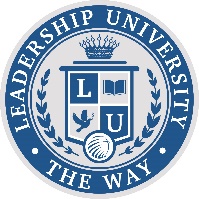 LAUNCHING A CHURCH AND BUILDING TEAMS	HOMEWORK ASSIGNMENT # 2	STUDENT NAME: Irene Delgado		 DATE:  09/15/2020 	1. Based on the 3rd step name someone from your circle of influence for each role. Ask that person if     it’s an area they feel called to.  I don’t have a circle of influence.2. Read Principle 6 of “Guaranteed Growth” – Pastor Marco’s Book 3. Answer these questions below based on the reading assignment: What are the most important factors that ensure a church is healthy and growing? What will happen to a newly planted church if these factors are not included? To ensure that the church is healthy and growing we must recruit and train. We need to help people understand that we should be coming to church to receive the word in one service and then in another service give of our time to serve in the ministry at our church. This is so important that we should constantly monitor this area because if the number of people serving is not growing then eventually the church will die. 